                     KАРАР                                                                     РЕШЕНИЕО внесении изменений  в решение Совета сельского поселенияБогдановский сельсовет муниципального районаМиякинский район Республики Башкортостан от 12 апреля  2019 года№ 170 «Об установлении  налога на имущество физических лиц  на территории сельского поселения Богдановский сельсовет муниципального района Миякинский район Республики Башкортостан»        В соответствии с Федеральным законом от 29.09.2019 №325-ФЗ «О внесении изменений в части первую и вторую Налогового кодекса Российской Федерации, Совет сельского поселения Богдановский сельсовет мунципального района Миякинский район Республики Башкортостан решил:     Внести в решение Совета сельского поселения Богдановский сельсовет муниципального района Миякинский район Республики Башкортостан                    от 12 апреля  2019 года № 170  «Об установлении налога на имущество физических лиц на территории сельского поселения Богдановский сельсовет муниципального района Миякинский район Республики Башкортостан» (далее –Решение) следующие изменения:      1.  В подпункте 2.6  пункта 2 Решения исключить слова «дачного хозяйства».2. Настоящее решение вступает в силу не ранее чем по истечении одного месяца со дня его официального опубликования и не ранее 1 января 2020 года.3. Настоящее решение обнародовать путем размещения на информационных стендах в общественных местах, в здании администрации сельского поселения и в сети Интернет.Глава сельского поселения Богдановский сельсовет                                                    Р.М.Каримовс.Богданово29.11.2019г.№25Башkортостан РеспубликаhыМиeкe районы муниципаль районыныn Боfzан ауыл советы ауыл билeмehе Советы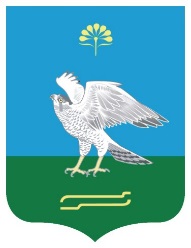 Совет сельского поселения Богдановский сельсовет муниципального района Миякинский район Республики Башкортостан